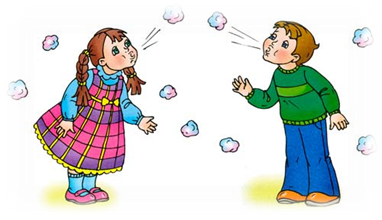 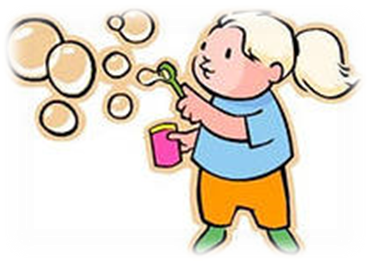 Учитель-логопедЯгина.О.Н.	2024г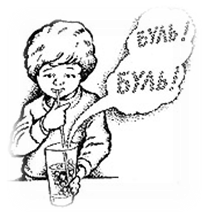 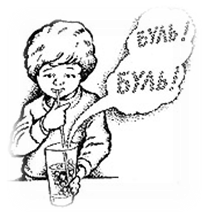 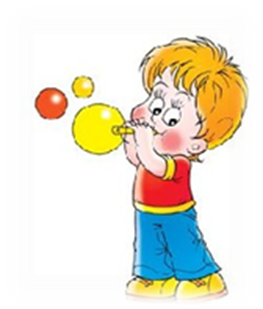 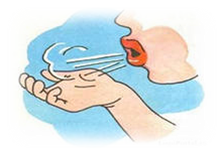 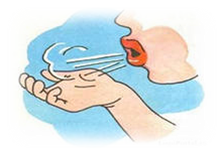 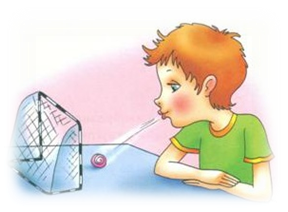 